Massachusetts Department of Elementary and Secondary Education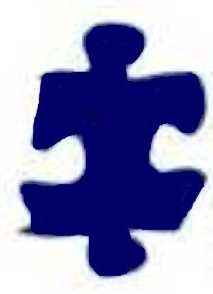 Special Education Surrogate parent ApplicationA.  Volunteer InformationDate:	     	Name:     		(Last)	(First)	(Initial)Address:  				(No./Street)				(City/Town)			(State)		(Zip)Telephone:               			              		(Day)	(Evening)Cell Phone:                          		Email: 							                                       						(For SESP Program use only)How do you prefer to be contacted?    Day Phone    Eve Phone    Cell Phone    EmailWere you referred to the Special Education Surrogate Parent (SESP) Program by your school district? If yes, district name: If not referred by your school district, how did you hear about the Special Education Surrogate Parent (SESP) Program? 	Why are you interested in becoming a Special Education Surrogate Parent? 	Are you or your spouse employed by any public or private agency (including school systems) involved with the care or education of children? Yes 	 No	Please list: 	Do you speak any languages other than English?		 Yes 	 NoPlease list: 												            	B.  Student InformationAre you applying to become an SESP for a specific child?	  Yes (complete this section)              No (skip to Section “C”)If yes, child’s name: 	       	Date of birth: 	What is your relationship to the child?  Visiting Resource        GAL         Relative         Other: (Please explain)Would you be willing to serve as an SESP for other children?  Yes   NoC.  PreferencesWould you prefer a match with a child in a particular age group?  No preference                Age 3-6	  Age 7-12	  Age 13-16	  Age 17-22Would you be willing to serve as an SESP for more than one child at a time?      Yes         No          Not surePlease check the type(s) of disabilities in which you have the most experience or interest:	No particular preference		Autism	     Developmental delay	Intellectual 		Deaf or Hearing Impaired	      Blind or Vision Impaired 	Deafblind		Neurological	      Emotional		Communication	 Physical	      Specific Learning	Health		Other (please specify):	____________________Please list the names of cities/towns where you are willing to volunteer.  1)			6)		2)			7)		3)			8)		4)			9)		5)			10)		D.  Special Education ExperienceAre you the parent or relative of a child with special education needs?	 Yes	 NoHave you ever attended a Team meeting for a child?	 Yes	 NoHave you ever signed an Individualized Education Program (IEP) as theparent or guardian of a child?	 Yes	 NoHave you had any training or experience with the special education process?	 Yes	 NoPlease explain:  	Is there any other information about yourself that you want to provide for this application?Please list two persons as references.  One work or volunteer work related, and one personal (not a family member) is best:I hereby grant permission to the Department of Elementary and Secondary Education and its contractor (the EDCO Collaborative) to check my references. As part of the application process, I understand that I will also be required to consent to a Criminal Offender Record Information (CORI) check, that must be repeated every three years.I understand that my application does not guarantee my appointment as a volunteer Special Education Surrogate Parent.  I also understand that I must receive training, as requested, to be appointed as a Special Education Surrogate Parent.  If appointed, I will protect the confidentiality of all information regarding students I represent in special education matters.	(Signature)	(Date)Please be sure you have:	 Signed the application		 Provided two referencesPlease return this completed application to:Special Education Surrogate Parent ProgramP.O. Box 1184Westboro, MA  01581Phone:  508-792-7679Fax:      508-616-0318Email:  contactus@sespprogram.org Thank You!Visit us online: www.sespprogram.org 1NameCompany NameAddressCity/State/ZipTelephone #Email2NameCompany NameAddressCity/State/ZipTelephone #Email